.• .•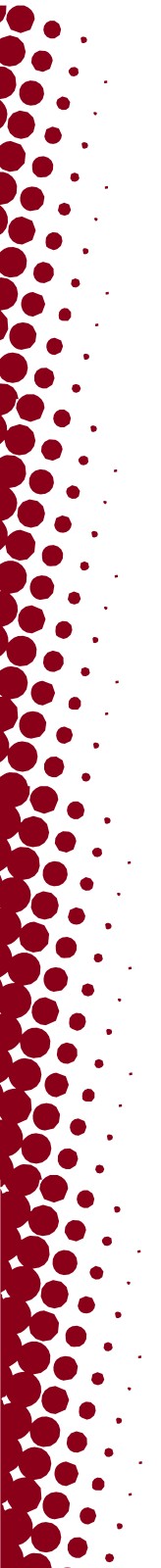 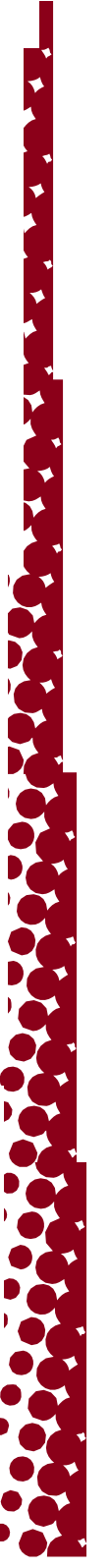 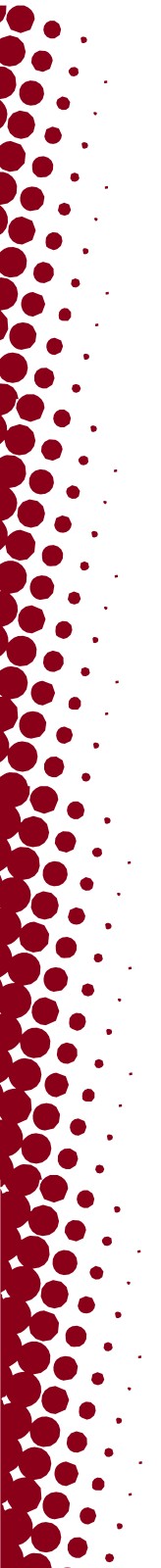 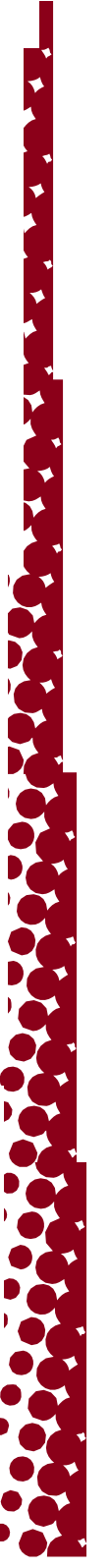 ••••••••••......УНИВЕРЗИТЕТ ЈУТАДЕПАРТМАН ЗА ЈАВНА БЕЗБЕДНОСТКАМПУС  РЕСУРСИ911 за Итни Случаи801-585-2677 за ДиспечерУниверзитетска Полицијаpolice.utah.eduАдвокати за Жртви на КриминалДостапни 24/7safety.utah.edu/crime-victim-advocatesБезбедност на КапмпусПридружници за безбедност и помош од возачиSafeUРесурси за известувањеsafeu.utah.eduУниверзитетска Јавна БезбедностБезбедносни совети и иницијативиГодишни Безбедносни ИзвештаиДајте фидбекsafety.utah.eduУправување со Итни СлучаиПодготвеност за итни случаиПредупредувања на кампусотemergency.utah.eduSafeRideП–П, 6 pm до 12:30 amПреземете ја апликацијата Transloc за Главен Кампус:commuterservices.utah.edu/safe-ride801-231-9058 (од Истражувачки Парк)